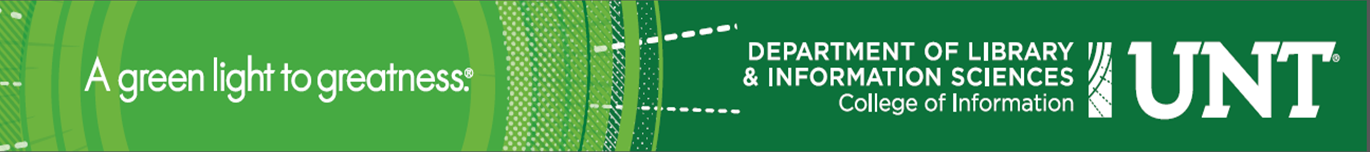 To see this message properly, please set your email application view to html. Ensure you save this e-mail for future reference needs.March 21, 2014Dear ELMSter,It’s almost time for the Summer Web Institute.  You will continue the MLS program in June 2014 at the Web Institute to be held at the University of Arkansas for Medical Sciences Library in Little Rock, AR.  I hope that you have had a great semester and are enjoying your matriculation in the UNT master’s degree program.  Below is important information that you must read and do to prepare for the Web Institute.ELMS COHORT – WEB INSTITUTEThe Summer 2014 Web Institute for the ELMS Cohort will be held Friday, June 6 through Monday, June 9, 2014 at the University of Arkansas for Medical Sciences Library located in the Education Two Building.  The address of the library is :SCHEDULEThe Institute will include a workshop on Digital Libraries that will be offered on Friday, June  6 – Saturday, June 7 at Noon.  Attendance at the workshop is required for all IMLS/ELMS Scholarship recipients.  Other students are welcome to attend.  Class will begin for LIS 5200 at 12:00 Noon on Saturday, June 7.  Here is the schedule for the Web Institute.Friday, June 6Workshop on Digital Curation and Preservation8:00 a.m. - 5:00 p..m.ELMS Welcome Dinner - 6:30 - 8:30 p.m.Saturday, June 7  Workshop on Digital Curation and Preservation8:00 a.m. - 12:00 NoonSLIS 52001:00 - 5:00 p.m.Advising6:00 - 9:00 p.m.Sunday, June 8SLIS 52001:00 - 5:00 p.m.Advising6:00 - 9:00 p.m.Monday, June 9SLIS 52008:00 a.m. - 12:00 NoonAdvising12:00 Noon - 5:00 p.m.PARKINGDirections to the UAMS Library can be found at: http://library.uams.edu/library-info/map-directions/.  A parking deck is directly across the street from the building.  The UAMS Library staff have arranged for the Parking Office to sell us “Weekly Parking Passes” for $12.50 per person.  Park in the Parking Deck on Thursday morning and come to the classroom for Registration.  You will pay for your Parking Pass at that time.  A UAMS Library staff member will pickup the passes at the Parking Office and will bring the passes to us for you to put on your vehicle at midday. You can pay the $12.50 for the pass with either a personal check or cash.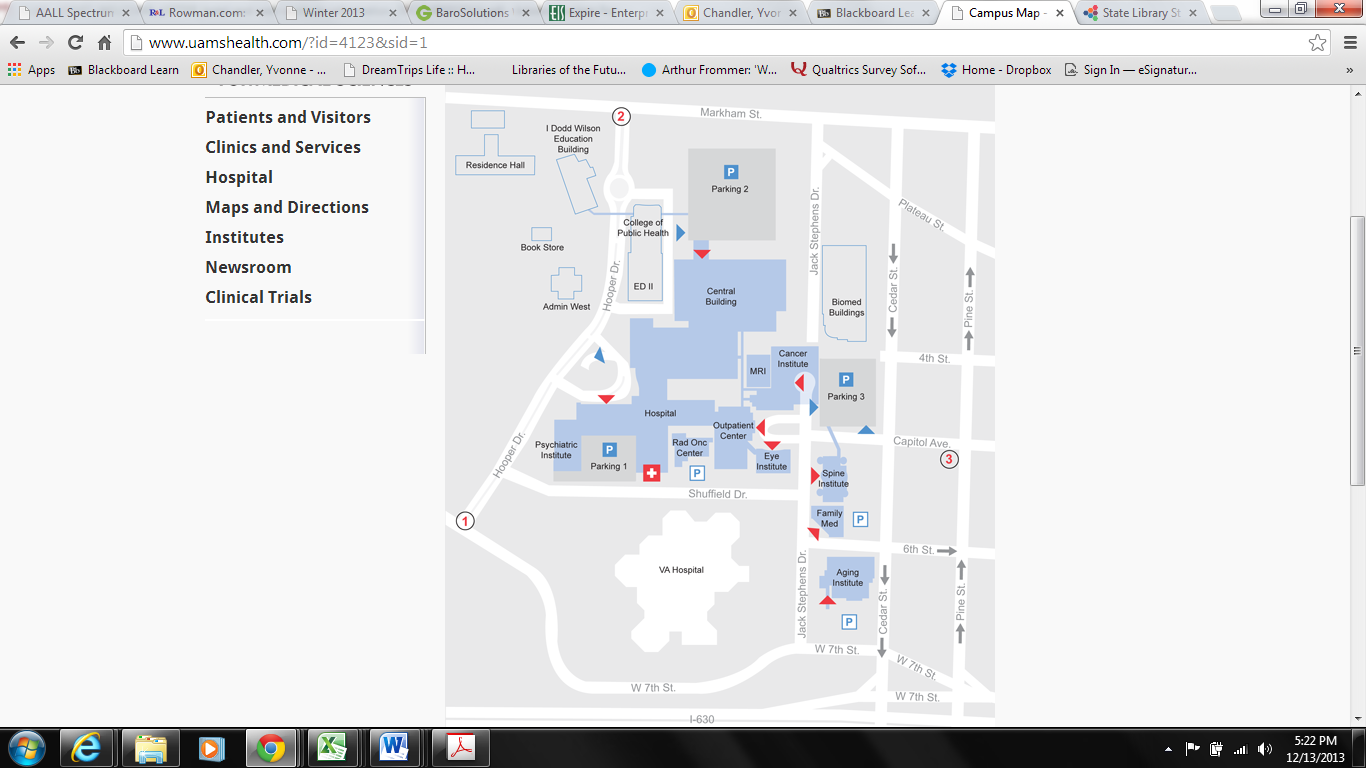 A map to the Parking Deck is below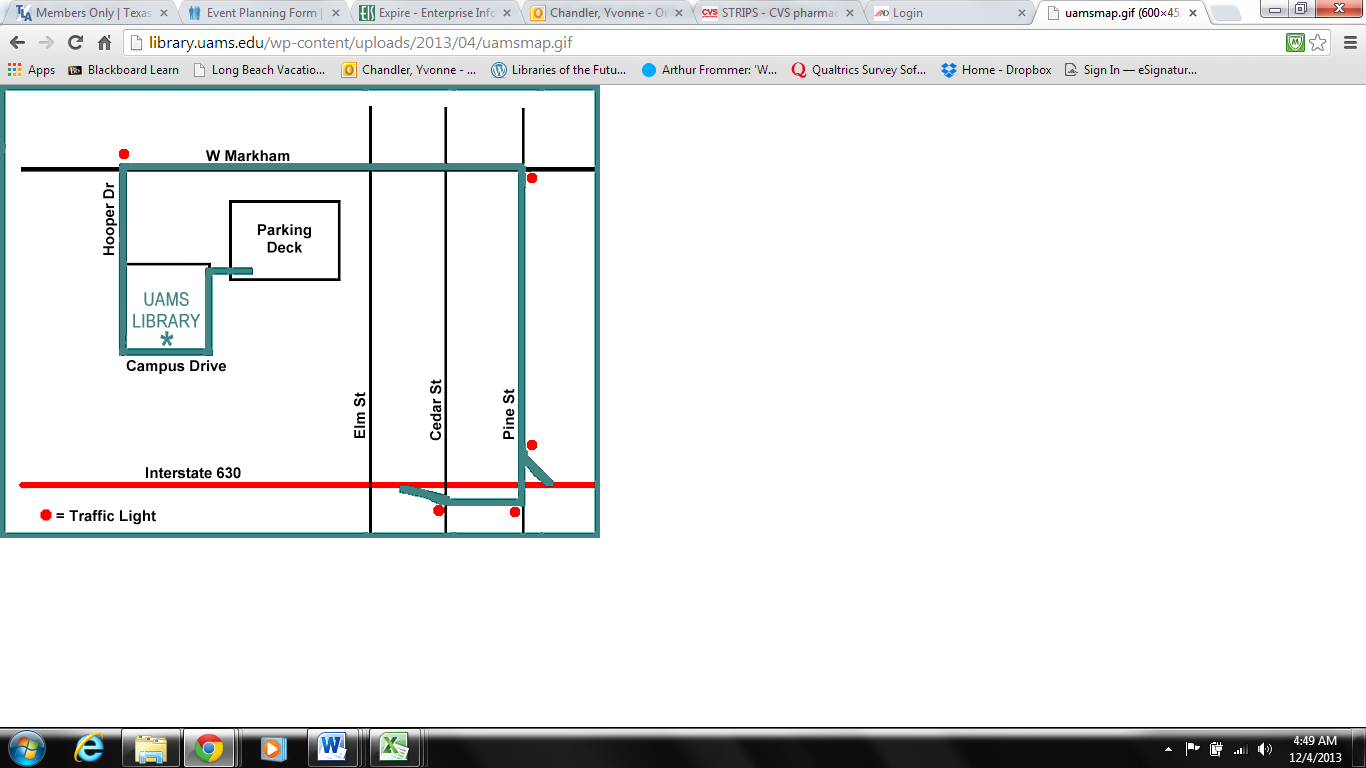 ELMS COHORT – HOTEL ARRANGEMENTS
If you need housing for the Web Institute, we have made arrangements for a group rate at the Embassy Suites Hotel Center for a rate for UNT students of $87.00 per night for either a King or two Double Beds hotel room.  Embassy Suites Hotel - $87.00 per night including Breakfast
Address: 11301 Financial Centre Pkwy, 
Little Rock, AR 72211
Phone:(501) 312-9000More information will be coming. See you at the Web Institute in Little Rock!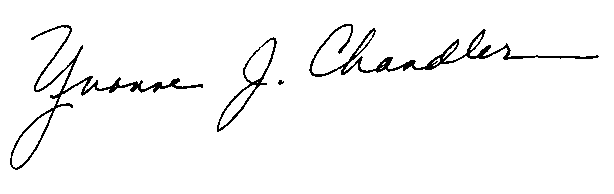 Yvonne J. Chandler, Associate Professor and Director, Nevada, Los Angeles, SWIM, LEAP, and ELMS Cohort Programs
President, Texas Library Association, 2013-2014
College of Information
Department of Library and Information Sciences
1155 Union Circle #311068
Denton, Texas 76203-5017Office: 940-565-3777
Home: 940-566-4830
Cell: 940-391-0555
Email: yvonne.chandler@unt.edu
UAMS Library
I. Dodd Wilson Building,
Education Two Building (Hooper and Campus Drive)
Room 115 A & B4301 W. Markham St.
Little Rock, AR 72205
Phone: 501-686-5980
(501) 686-6734